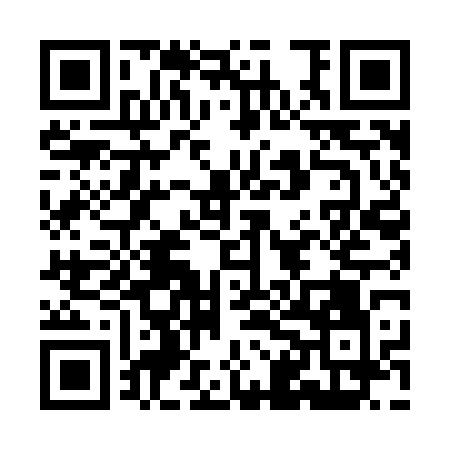 Prayer times for Bhaluki Sitali, BangladeshWed 1 May 2024 - Fri 31 May 2024High Latitude Method: NonePrayer Calculation Method: University of Islamic SciencesAsar Calculation Method: ShafiPrayer times provided by https://www.salahtimes.comDateDayFajrSunriseDhuhrAsrMaghribIsha1Wed4:095:3012:013:266:327:532Thu4:085:2912:013:266:337:533Fri4:085:2812:013:266:337:544Sat4:075:2812:013:266:337:555Sun4:065:2712:003:256:347:556Mon4:055:2712:003:256:347:567Tue4:045:2612:003:256:357:578Wed4:035:2512:003:246:357:579Thu4:035:2512:003:246:367:5810Fri4:025:2412:003:246:367:5911Sat4:015:2412:003:246:377:5912Sun4:005:2312:003:246:378:0013Mon4:005:2312:003:236:388:0114Tue3:595:2212:003:236:388:0215Wed3:585:2212:003:236:398:0216Thu3:585:2112:003:236:398:0317Fri3:575:2112:003:236:408:0418Sat3:575:2012:003:226:408:0419Sun3:565:2012:003:226:418:0520Mon3:555:2012:003:226:418:0621Tue3:555:1912:003:226:428:0622Wed3:545:1912:003:226:428:0723Thu3:545:1912:013:226:438:0824Fri3:535:1812:013:226:438:0825Sat3:535:1812:013:216:448:0926Sun3:535:1812:013:216:448:0927Mon3:525:1812:013:216:448:1028Tue3:525:1712:013:216:458:1129Wed3:515:1712:013:216:458:1130Thu3:515:1712:013:216:468:1231Fri3:515:1712:013:216:468:12